Patenschaft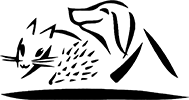 Patentier: ___________________O Hund   	     O Katze Anrede: 	   _________________________________Name:	   _________________________________Vorname:  _________________________________  Adresse:	_________________________________	  PLZ./Ort:	_________________________________  Telefon:	_________________________________  E-Mail: 	_________________________________ Datum:	______________________________   Foto:	O Foto mit Rahmen (werden nicht verschickt) 	O Foto ohne Rahmen	O Kein FotoZahlungsart:	O Bar	O Karte	O EinzahlungsscheinBezahlung:	O beim abholen	O bereits bezahlt 	O monatlichBesonderes:	________________________________	________________________________